О внесении изменений и дополнений в Решение Александровского сельского Совета депутатов от 23.06.2020г. № 103 «Об утверждении Порядка предоставления муниципальных гарантий за счет средств бюджета Александровского сельсовета» с изменениями от 25.05.2022 № 69В соответствии с Бюджетным кодексом Российской Федерации,  частью 2 статьи 19 Федерального закона от 25.02.1999 № 39-ФЗ «Об инвестиционной деятельности в Российской Федерации, осуществляемой в форме капитальных вложений», статьей 7 Устава Александровского сельсовета, Александровский сельский Совет депутатов  РЕШИЛ:1.Внести в решение Александровского сельского Совета депутатов от 23.06.2020 № 103 «Об утверждении Порядка предоставления муниципальных гарантий за счёт  средств бюджета Александровского сельсовета Ирбейского района Красноярского края следующие изменения и дополнения:1.1. подпункт 5  статьи 7 изложить в следующей редакции: «5) Объем обязательств гаранта по гарантии и предельная сумма гарантий; Обязательства, вытекающие из муниципальной гарантии ,включаются в состав муниципального долга  в сумме фактически имеющихся у принципала обязательств, обеспеченных муниципальной гарантией, но не  более суммы муниципальной гарантии»2. Контроль за исполнением настоящего  Решения оставляю за собой.3. Решение вступает в силу в день, следующий за днем его официального опубликования в периодическом печатном издании «Александровский вестник».Глава  сельсовета, председатель Совета депутатов                                                      И.Н.Белоусова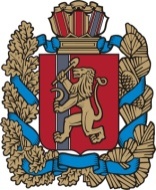 КРАСНОЯРСКИЙ КРАЙАЛЕКСАНДРОВСКИЙ СЕЛЬСОВЕТ ИРБЕЙСКОГО РАЙОНААЛЕКСАНДРОВСКИЙ СЕЛЬСКИЙ СОВЕТ ДЕПУТАТОВРЕШЕНИЕ КРАСНОЯРСКИЙ КРАЙАЛЕКСАНДРОВСКИЙ СЕЛЬСОВЕТ ИРБЕЙСКОГО РАЙОНААЛЕКСАНДРОВСКИЙ СЕЛЬСКИЙ СОВЕТ ДЕПУТАТОВРЕШЕНИЕ КРАСНОЯРСКИЙ КРАЙАЛЕКСАНДРОВСКИЙ СЕЛЬСОВЕТ ИРБЕЙСКОГО РАЙОНААЛЕКСАНДРОВСКИЙ СЕЛЬСКИЙ СОВЕТ ДЕПУТАТОВРЕШЕНИЕ КРАСНОЯРСКИЙ КРАЙАЛЕКСАНДРОВСКИЙ СЕЛЬСОВЕТ ИРБЕЙСКОГО РАЙОНААЛЕКСАНДРОВСКИЙ СЕЛЬСКИЙ СОВЕТ ДЕПУТАТОВРЕШЕНИЕ КРАСНОЯРСКИЙ КРАЙАЛЕКСАНДРОВСКИЙ СЕЛЬСОВЕТ ИРБЕЙСКОГО РАЙОНААЛЕКСАНДРОВСКИЙ СЕЛЬСКИЙ СОВЕТ ДЕПУТАТОВРЕШЕНИЕ КРАСНОЯРСКИЙ КРАЙАЛЕКСАНДРОВСКИЙ СЕЛЬСОВЕТ ИРБЕЙСКОГО РАЙОНААЛЕКСАНДРОВСКИЙ СЕЛЬСКИЙ СОВЕТ ДЕПУТАТОВРЕШЕНИЕ 16.08.2022 г.             с. Александровка№ 71